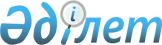 Булаев ауданын Мағжан Жұмабаев ауданы деп қайта атау туралыСолтүстік Қазақстан облыстық мәслихаты мен облыс әкімінің біріккен шешімі 2000 жылғы23 тамыздағы N 5/2 Солтүстік  Қазақстан облысың Әділет басқармасында 2000.02.10. N 156 тіркелді



          Қазақстан Республикасының "Қазақстан Республикасының 




әкімшілік-аумақтық құрылысы туралы"  
 Z934200_ 
  Заңын басшылыққа ала отырып, 
облыстық мәслихат және облыс әкімі ШЕШТІ:
     1. Селолық округтар бойынша азаматтар жиындарының өтініштерін, 
жергілікті өкілді және атқарушы органдардың шешімдерін ескере отырып,
Булаев ауданының атауы Мағжан Жұмабаев ауданы деп өзгертілсін.
     2. Қазақстан Республикасы Үкіметінен Солтүстік Қазақстан облысы
Булаев ауданының атауы Мағжан Жұмабаев ауданы деп өзгерту туралы шешімнің
бекітілуі сұралсын.
     Облыс әкімі                                     Сессия төрағасы
    (Маман: Ысқақова Д.Қ.)                  
      
      


					© 2012. Қазақстан Республикасы Әділет министрлігінің «Қазақстан Республикасының Заңнама және құқықтық ақпарат институты» ШЖҚ РМК
				